Harmonogram imprez i uroczystościCzerwiec 2023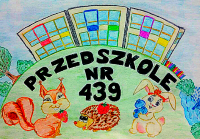 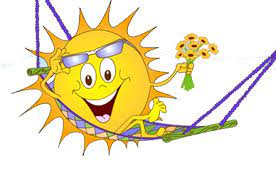 datawydarzeniaGrupy uczestniczące5.06.Teatr Nauczyciele – DzieciomTeatrzyk pt. „Zabawa w śpiącą Królewnę”Wszystkie grupy7.06.Warsztaty laboratoryjne pt. „Tajemnica stojących włosów oraz jak powstają pioruny”Wszystkie grupy14.06.Występ artystyczny z okazji zakończenia roku szkolnego„Pożegnanie Przedszkola”Poziomki15.06Wycieczka do gabinetu stomatologicznegoWiewiórki16.06.Piknik Rodzinny 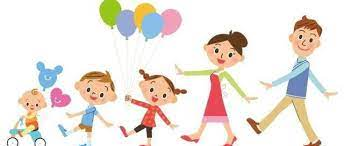 Dzieci wraz z Rodzicami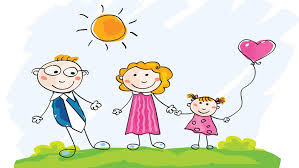 22.06.Występ artystyczny z okazji zakończenia roku szkolnego„Pożegnanie Przedszkola”Mrówki22.06.Pantomima13.20 Poziomki13.50 Zajączki14.10 Wiewiórki14.30 Jeżyki14.50 Jarzębinki22.06.Wycieczka do gabinetu stomatologicznegoJarzębinki23.06.Sensoplastyka10.00 Mrówki10.45 Malinki11.20 Poziomki11.55 Jagódki12.30 Biedronki26.06.Występ artystyczny z okazji zakończenia roku szkolnego„Pożegnanie Przedszkola”Malinki27.06.Pantomima9.00 Biedronki9.30 Jagódki10.00 Malinki10.30 Mrówki30.06.Sensoplastyka11.00 Wiewiórki11.35 Zajączki12.05 Jeżyki12.35 Jarzębinki